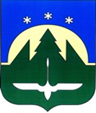 Городской округ Ханты-МансийскХанты-Мансийского автономного округа – ЮгрыДУМА ГОРОДА ХАНТЫ-МАНСИЙСКАРЕШЕНИЕ№ 210-VII РД		                                                         Принято									  27 октября 2023 годаО награжденииРассмотрев ходатайства организаций о представлении к награждению, руководствуясь Решением Думы города Ханты-Мансийска от 30 января 2017 года № 78-VI РД «О наградах города Ханты-Мансийска», частью 1 статьи 69 Устава города Ханты-Мансийска,Дума города Ханты-Мансийска РЕШИЛА: 1. Наградить Почетной грамотой Думы города Ханты-Мансийска:1.1.	За добросовестный труд, многолетнюю работу по оказанию высококвалифицированной медицинской помощи жителям города                            Ханты-Мансийска: мокринскУЮ Юлию Владиславовну, фельдшера профилактического отделения № 2 детской поликлиники бюджетного учреждения                                     Ханты-Мансийского автономного округа – Югры «Окружная клиническая больница».2. Наградить Благодарственным письмом Думы города 
Ханты-Мансийска:2.1.	За многолетний добросовестный труд, значительный вклад в развитие здравоохранения города Ханты-Мансийска: колычеву Ирину Геннадьевну, фельдшера профилактического отделения № 2 детской поликлиники бюджетного учреждения Ханты-Мансийского автономного округа – Югры «Окружная клиническая больница»;приходько Анну Петровну, медицинскую сестру палатную педиатрического отделения стационара бюджетного учреждения                               Ханты-Мансийского автономного округа – Югры «Окружная клиническая больница»; ракк Диану Александровну, фельдшера профилактического отделения № 1 (с кабинетом медико-социальной помощи подросткам) детской поликлиники бюджетного учреждения Ханты-Мансийского автономного округа – Югры «Окружная клиническая больница».2.2.	За добросовестный труд, высокое профессиональное мастерство                     и в связи с празднованием Дня работника автомобильного и городского пассажирского транспорта: Карасартова Вячеслава Миргалиевича, водителя автомобиля общества                  с ограниченной ответственностью «ЕКАТЕРИНБУРГ-2000»;Яковлева Александра Валерьевича, старшего водителя автомобиля общества с ограниченной ответственностью «ЕКАТЕРИНБУРГ-2000».2.3.	За успехи, достигнутые в работе, высокое профессиональное мастерство и в связи с празднованием 93-летия со Дня образования                           Ханты-Мансийского автономного округа – Югры:Беспалова Евгения Николаевича, юрисконсульта контрактной службы казенного учреждения Ханты-Мансийского автономного округа – Югры «Центр медицины катастроф».2.4.	За многолетний добросовестный труд, значительный личный вклад                    в развитие поисково-спасательной службы и в связи с празднованием                           Дня спасателя Российской Федерации:Пургина Александра Александровича, начальника группы взрыво-технических работ (в составе отдела) отдела организации подготовки                                и применения поисково-спасательных формирований (ПСФ) поисково-спасательной службы казенного учреждения Ханты-Мансийского автономного округа – Югры «Центроспас-Югория»;РожковА Сергея Александровича, начальника отдела техники                                 и вооружения управления обеспечения деятельности казенного учреждения Ханты-Мансийского автономного округа - Югры «Центроспас-Югория».2.5.	За добросовестный труд, творческое отношение к работе, личный вклад в развитие культуры в городе Ханты-Мансийске:бишановА Михаила Николаевича, артиста ансамбля муниципального бюджетного учреждения «Культурно-досуговый центр «Октябрь»;великих Анастасию Викторовну, старшего администратора муниципального бюджетного учреждения «Культурно-досуговый центр «Октябрь»;черняковА Максима Павловича, звукооператора муниципального бюджетного учреждения «Культурно-досуговый центр «Октябрь».2.6.	За активную гражданскую позицию, информационное сопровождение и координацию лиц, желающих вступить в ряды Вооруженных сил Российской Федерации:штрекерА Владислава Александровича, системного администратора отдела информатизации музейных процессов бюджетного учреждения                         Ханты-Мансийского автономного округа – Югры «Государственный художественный музей».Председатель Думыгорода Ханты-Мансийска						             К.Л. ПенчуковПодписано27 октября 2023 года